Unitarian Universalist Community ChurchWorship Service - Sunday, June 18, 2017Today at UUCC       Service, 10:00 a.m., “Healing, Light and Love”** 					Rev. Carie Johnsen	    and Betsy Sweet       Equality Maine, 3:00 p.m., Robbins Room**Betsy Sweet, healer, intuitive counselor, and life coach, will join Rev. Carie Johnsen to create a service of healing and wholeness. Bring your sorrow and grief, your disappointment and despair, chaos and confusion. With anticipation for quieter days and a bit of rest we lovingly prepare a service of meditation in song, silence, story and sound. A gift gratefully given and gratefully received.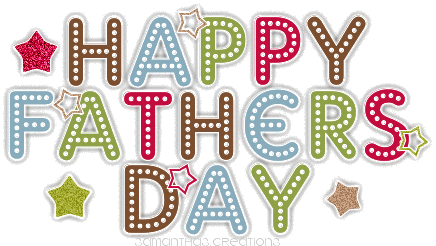 NoticesCondolences to the Little/Kmen familyIt is with sadness we share the news of the death of Christine Little’s father, Dr. Henry Allan Little on June 12th. Our thoughts and prayers go out to Christine, her husband Mark and daughters Sedona and Morgaine. We also offer prayers to Christine’s mother Joan Little. This summer marks 63 years of marriage. Condolences may be sent to the Little/Kmen family at 78 Rockwood Drive, South China, ME 04358.Wednesday Yoga at UUCCEveryone is welcome to Wednesday Yoga at the UUCC.  No experience needed; just curiosity.  People are welcome to drop in, come every once in a while, or become regular attendees.  Classes are free and are taught by Janet Sawyer and Debbie Mattson on Wednesdays from 5 PM to 6 PM in the Fellowship Hall.  Yoga is a physical practice that makes us stronger and more flexible.  And, it is more than a physical practice.  Yoga postures are achieved by linking mind, body, and breath.  Yoga postures begin with an awareness of breath (life force); an intention of movement (purposefulness); and acknowledgment of achievement with acceptance of limitations (grace).  JOIN US!SOCIAL ACTIVITY - Wednesday, June 21st @ 6:30 p.m. At Lithgow LibraryMAINE author Caitlin Shetterly will discuss her book Modified: GMOs and the Threat to Our Food, Our Land, Our Future – a disquieting and meditative window into GMOs and how they are modifying not only the food we eat and our landscape, but our entire ecosystem.  Shetterly’s work has been featured in The New York Times Magazine.  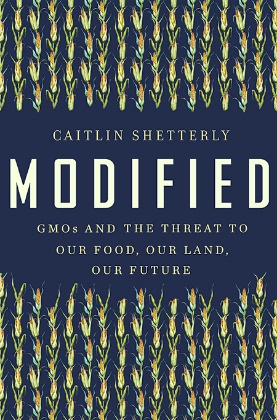 Caitlin also wrote FAULT LINES: Stories of Divorce, and Made For You and Me: Going West, Going Broke and Finding Home.  Caitlin is William Shetterly's daughter, who came to UUCC a few years ago with his LARGE portraits and stories of AMERICANS WHO TELL THE TRUTH.Caitlin was originally planning to speak about her book: Made for You and Me.  Please note the change in content of Caitlin’s presentation.Work Crew Volunteers Needed for Saturday June 24th Four more volunteers are needed for the Saturday, June 24th workcrew at Hannah Faulkner's house.  People who are interested can email George LaPointe at georgelapointe@gmail.com or call 557-4970 This Week at UUCC …Monday, June 19, 2017    Newsletter articles DUE to newsletter@augustauu.org     Private Piano Lessons, 11:00 a.m. – 6:00 p.m., Sanct    Membership Committee Mtg, 3:00 p.m., Comm Rm    SGM Ellis McKeen (D. Maddi), 6:00 p.m., Comm Room    Peaceful Heart Sangha, 6:30 p.m., SanctuaryTuesday, June 20, 2017		Al-ANON, Noon, Robbins Room	Council & Planning Meeting, 1:00 p.m., FHWednesday, June 21, 2017	Gentle Yoga, 5:00 p.m., Fellowship Hall	NAMI-Connection Recovery Support Group, 			5:15 – 6:45 p.m., Drew House (Parlor)Social Activities: Author Caitlyn Shutterly Author Caitlyn Shetterly at the Lithgow Library at 6:30 p.m. <see notices for more information>.	Rental – Just Guys, 6:30 p.m., Fellowship Hall	SGM (P. Lamb), 6:30 p.m., Robbins RoomThursday, June 22, 2017 <No events or meetings >Friday, June 23, 2017	Drum Circle, 6:00 p.m., SanctuarySaturday, June 24, 2017Decolonizing Faith Worship 9:00 a.m. – 4:00 p.m., UUCC Fellowship HallIn this daylong workshop entitled “Decolonization and the Role of Faith Communities” we will explore the role of churches in the colonization of this country and learn about the harmful impacts of colonization on indigenous peoples.    Facilitators are Rev. Carie Johnsen and Rev. Maggie Edmondson.  We will provide beverages and snacks, but participants are advised to bring a brown bag lunch.  FMI or to signup: e-mail: penthea.burns@maine.edu ***See Bulletin Board in Fellowship Hall***Private Piano Lessons, 1:45 p.m. – 6:00 p.m., SanctuarySunday, June 25, 2017    SINGLE Service, 10:00 a.m., “Leave Space for Spirit”**  					Ida Gammon    Goddess/Earth Circles, 11:30 a.m., Fellowship Hall    Equality Maine, 3:00 p.m., Robbins Room**If you missed Ida’s December service, here is your chance to experience Sunday at St. Mary’s African Methodist Episcopal Church in Gammonville, Arkansas.Goddess/Earth Circles, 11:30 a.m., C-FHMotherhood and family with focus on the stories of Ceres and Erserpina, and Hestia.  This session will be led by Beth Olsen and Jean Sizelove, and provide opportunity for reflections on spirituality in family relationships.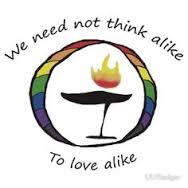 Upcoming EventsThursday, June 29th – A Celebration of Life for Alice Gifford will be held at the UUCC of Augusta at 2 pmUUCC Office Hours UUCC Office Hours <hours for next week>Monday ----------------------------------<No office hours>Tues., Wed. AND Thurs.--------------9:00 am to 4:00 pmFriday -------------------------------------< No office hours >Rev. Carie’s Office Hours:Monday		No office Hours (Writing Day)Tuesday		3:00 pm – 6:00 pmWednesday	2:00 pm – 6:00 pmFriday		No Office Hours (Sabbath day)		<other hours available by appointment>Pastoral Care concerns: contact Rev. Carie Johnsen at 623-3663 or (508)221-5295 or email revcariejohnsen@gmail.comCaring Cooperative support, contact Cheryl Abruzzese at cam1nik2@gmail.com or 858-5340.Sunday Services / Staff Contact information:Office Administrator, Lynn M. Smith, admin@augustauu.org, Phone 622-3232Youth Advisor, Monique McAuliffe youthadvisor@augustauu.orgSmall Group Ministry Coordinator, Luke Curtis, SGMCoordinator@augustauu.orgSunday Morning Religious Exploration Coordinator, Brigid Chapin, SundayREcoordinator@augustauu.orgMusic Director, Bridget Convey, musicdirector@augustauu.org